                                   Białobrzegi, dnia 07 lipca 2017 r.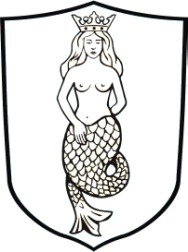 Burmistrz Miasta i Gminy Białobrzegiinformuje, że na tablicy ogłoszeń w siedzibie Urzędu Miasta i Gminy w BiałobrzegachPlac Zygmunta Starego 9, 26 - 800 Białobrzegibędzie wywieszony w dniach od 13 lipca do 03 sierpnia 2017 r.WYKAZ  NIERUCHOMOŚCI    PRZEZNACZONYCH  DO   DZIERŻAWYPrzedmiotowy wykaz dotyczy nieruchomości położonych w obrębie Szczyty gm. Białobrzegi oznaczonych nr ewid.: 363 o pow. 0,63  ha i 436 o pow. 0,46 ha przeznaczonych do wydzierżawienia,na okres 5 lat, w drodze przetargu i objęty jest Zarządzeniem Burmistrza Miasta i Gminy Białobrzegi nr 66/2017 z dnia 30.06.2017 r.BurmistrzMiasta i Gminy BiałobrzegiAdam Bolek